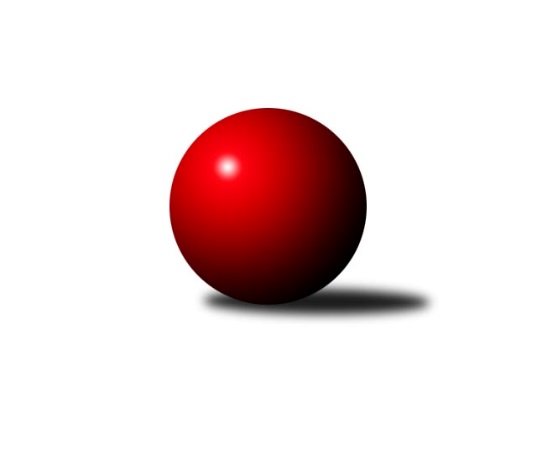 Č.7Ročník 2018/2019	16.7.2024 Východočeský přebor skupina A 2018/2019Statistika 7. kolaTabulka družstev:		družstvo	záp	výh	rem	proh	skore	sety	průměr	body	plné	dorážka	chyby	1.	Josefov A	7	6	0	1	78 : 34 	(41.0 : 33.0)	2450	12	1713	737	46.6	2.	Vrchlabí B	7	6	0	1	77 : 35 	(49.0 : 35.0)	2518	12	1741	777	38.3	3.	Hořice C	7	5	0	2	66 : 46 	(41.5 : 32.5)	2496	10	1730	766	43	4.	Milovice A	7	4	1	2	64 : 48 	(36.5 : 27.5)	2514	9	1739	775	32	5.	Milovice B	7	3	2	2	63 : 49 	(36.5 : 29.5)	2457	8	1739	717	48.9	6.	Loko Trutnov C	7	2	2	3	55 : 57 	(34.5 : 43.5)	2388	6	1676	712	49.1	7.	Nová Paka B	7	3	0	4	54 : 58 	(33.0 : 35.0)	2404	6	1708	696	57.1	8.	Vrchlabí C	7	3	0	4	49 : 63 	(35.0 : 33.0)	2322	6	1632	690	55	9.	Jičín C	7	3	0	4	47 : 65 	(32.5 : 39.5)	2371	6	1676	696	59.1	10.	Poříčí A	7	2	0	5	42 : 70 	(15.0 : 29.0)	2396	4	1691	705	54.9	11.	Březovice A	7	1	1	5	40 : 72 	(30.0 : 30.0)	2440	3	1700	740	55.1	12.	Dvůr Kr. B	7	1	0	6	37 : 75 	(19.5 : 36.5)	2385	2	1678	706	53.9Tabulka doma:		družstvo	záp	výh	rem	proh	skore	sety	průměr	body	maximum	minimum	1.	Hořice C	4	4	0	0	50 : 14 	(23.0 : 15.0)	2663	8	2717	2605	2.	Josefov A	4	4	0	0	48 : 16 	(27.0 : 21.0)	2360	8	2440	2270	3.	Vrchlabí B	3	3	0	0	36 : 12 	(21.5 : 14.5)	2557	6	2590	2524	4.	Nová Paka B	3	3	0	0	36 : 12 	(15.0 : 5.0)	2403	6	2424	2372	5.	Milovice A	4	3	0	1	40 : 24 	(24.5 : 13.5)	2572	6	2619	2509	6.	Milovice B	3	2	1	0	35 : 13 	(22.0 : 14.0)	2541	5	2591	2452	7.	Loko Trutnov C	3	1	2	0	29 : 19 	(17.5 : 16.5)	2489	4	2567	2433	8.	Poříčí A	3	2	0	1	28 : 20 	(9.0 : 13.0)	2364	4	2449	2229	9.	Vrchlabí C	4	2	0	2	28 : 36 	(17.0 : 15.0)	2406	4	2447	2353	10.	Dvůr Kr. B	3	1	0	2	22 : 26 	(11.5 : 14.5)	2436	2	2541	2364	11.	Jičín C	4	1	0	3	24 : 40 	(18.0 : 22.0)	2428	2	2497	2311	12.	Březovice A	4	1	0	3	22 : 42 	(16.0 : 18.0)	2317	2	2363	2275Tabulka venku:		družstvo	záp	výh	rem	proh	skore	sety	průměr	body	maximum	minimum	1.	Vrchlabí B	4	3	0	1	41 : 23 	(27.5 : 20.5)	2509	6	2595	2405	2.	Josefov A	3	2	0	1	30 : 18 	(14.0 : 12.0)	2480	4	2606	2365	3.	Jičín C	3	2	0	1	23 : 25 	(14.5 : 17.5)	2353	4	2374	2313	4.	Milovice A	3	1	1	1	24 : 24 	(12.0 : 14.0)	2521	3	2597	2402	5.	Milovice B	4	1	1	2	28 : 36 	(14.5 : 15.5)	2436	3	2563	2308	6.	Vrchlabí C	3	1	0	2	21 : 27 	(18.0 : 18.0)	2350	2	2511	2245	7.	Loko Trutnov C	4	1	0	3	26 : 38 	(17.0 : 27.0)	2363	2	2445	2318	8.	Hořice C	3	1	0	2	16 : 32 	(18.5 : 17.5)	2413	2	2512	2322	9.	Březovice A	3	0	1	2	18 : 30 	(14.0 : 12.0)	2481	1	2625	2379	10.	Nová Paka B	4	0	0	4	18 : 46 	(18.0 : 30.0)	2405	0	2578	2289	11.	Dvůr Kr. B	4	0	0	4	15 : 49 	(8.0 : 22.0)	2372	0	2437	2261	12.	Poříčí A	4	0	0	4	14 : 50 	(6.0 : 16.0)	2404	0	2531	2248Tabulka podzimní části:		družstvo	záp	výh	rem	proh	skore	sety	průměr	body	doma	venku	1.	Josefov A	7	6	0	1	78 : 34 	(41.0 : 33.0)	2450	12 	4 	0 	0 	2 	0 	1	2.	Vrchlabí B	7	6	0	1	77 : 35 	(49.0 : 35.0)	2518	12 	3 	0 	0 	3 	0 	1	3.	Hořice C	7	5	0	2	66 : 46 	(41.5 : 32.5)	2496	10 	4 	0 	0 	1 	0 	2	4.	Milovice A	7	4	1	2	64 : 48 	(36.5 : 27.5)	2514	9 	3 	0 	1 	1 	1 	1	5.	Milovice B	7	3	2	2	63 : 49 	(36.5 : 29.5)	2457	8 	2 	1 	0 	1 	1 	2	6.	Loko Trutnov C	7	2	2	3	55 : 57 	(34.5 : 43.5)	2388	6 	1 	2 	0 	1 	0 	3	7.	Nová Paka B	7	3	0	4	54 : 58 	(33.0 : 35.0)	2404	6 	3 	0 	0 	0 	0 	4	8.	Vrchlabí C	7	3	0	4	49 : 63 	(35.0 : 33.0)	2322	6 	2 	0 	2 	1 	0 	2	9.	Jičín C	7	3	0	4	47 : 65 	(32.5 : 39.5)	2371	6 	1 	0 	3 	2 	0 	1	10.	Poříčí A	7	2	0	5	42 : 70 	(15.0 : 29.0)	2396	4 	2 	0 	1 	0 	0 	4	11.	Březovice A	7	1	1	5	40 : 72 	(30.0 : 30.0)	2440	3 	1 	0 	3 	0 	1 	2	12.	Dvůr Kr. B	7	1	0	6	37 : 75 	(19.5 : 36.5)	2385	2 	1 	0 	2 	0 	0 	4Tabulka jarní části:		družstvo	záp	výh	rem	proh	skore	sety	průměr	body	doma	venku	1.	Poříčí A	0	0	0	0	0 : 0 	(0.0 : 0.0)	0	0 	0 	0 	0 	0 	0 	0 	2.	Dvůr Kr. B	0	0	0	0	0 : 0 	(0.0 : 0.0)	0	0 	0 	0 	0 	0 	0 	0 	3.	Milovice B	0	0	0	0	0 : 0 	(0.0 : 0.0)	0	0 	0 	0 	0 	0 	0 	0 	4.	Vrchlabí B	0	0	0	0	0 : 0 	(0.0 : 0.0)	0	0 	0 	0 	0 	0 	0 	0 	5.	Nová Paka B	0	0	0	0	0 : 0 	(0.0 : 0.0)	0	0 	0 	0 	0 	0 	0 	0 	6.	Loko Trutnov C	0	0	0	0	0 : 0 	(0.0 : 0.0)	0	0 	0 	0 	0 	0 	0 	0 	7.	Jičín C	0	0	0	0	0 : 0 	(0.0 : 0.0)	0	0 	0 	0 	0 	0 	0 	0 	8.	Březovice A	0	0	0	0	0 : 0 	(0.0 : 0.0)	0	0 	0 	0 	0 	0 	0 	0 	9.	Hořice C	0	0	0	0	0 : 0 	(0.0 : 0.0)	0	0 	0 	0 	0 	0 	0 	0 	10.	Milovice A	0	0	0	0	0 : 0 	(0.0 : 0.0)	0	0 	0 	0 	0 	0 	0 	0 	11.	Vrchlabí C	0	0	0	0	0 : 0 	(0.0 : 0.0)	0	0 	0 	0 	0 	0 	0 	0 	12.	Josefov A	0	0	0	0	0 : 0 	(0.0 : 0.0)	0	0 	0 	0 	0 	0 	0 	0 Zisk bodů pro družstvo:		jméno hráče	družstvo	body	zápasy	v %	dílčí body	sety	v %	1.	Karel Košťál 	Hořice C 	12	/	7	(86%)		/		(%)	2.	Martin Zvoníček 	Hořice C 	12	/	7	(86%)		/		(%)	3.	Petr Hrycík 	Josefov A 	11	/	7	(79%)		/		(%)	4.	Vladimír Cerman 	Vrchlabí B 	10	/	5	(100%)		/		(%)	5.	Antonín Vydra 	Nová Paka B 	10	/	5	(100%)		/		(%)	6.	Vlastimil Hruška 	Milovice A 	10	/	6	(83%)		/		(%)	7.	Jarmil Nosek 	Milovice B 	10	/	7	(71%)		/		(%)	8.	Lukáš Kostka 	Milovice B 	10	/	7	(71%)		/		(%)	9.	František Junek 	Milovice B 	10	/	7	(71%)		/		(%)	10.	Jiří Rücker 	Josefov A 	10	/	7	(71%)		/		(%)	11.	Jan Roza 	Poříčí A 	10	/	7	(71%)		/		(%)	12.	Jakub Hrycík 	Josefov A 	10	/	7	(71%)		/		(%)	13.	Martin Fikar 	Březovice A 	8	/	4	(100%)		/		(%)	14.	Ondřej Votoček 	Vrchlabí B 	8	/	5	(80%)		/		(%)	15.	Roman Kašpar 	Josefov A 	8	/	5	(80%)		/		(%)	16.	Václav Souček 	Milovice A 	8	/	5	(80%)		/		(%)	17.	Ladislav Erben 	Vrchlabí B 	8	/	5	(80%)		/		(%)	18.	Petr Kotek 	Loko Trutnov C 	8	/	6	(67%)		/		(%)	19.	Jan Gábriš 	Poříčí A 	8	/	6	(67%)		/		(%)	20.	Pavel Maršík 	Vrchlabí B 	8	/	6	(67%)		/		(%)	21.	Martin Khol 	Loko Trutnov C 	8	/	6	(67%)		/		(%)	22.	Agaton Plaňanský st.	Jičín C 	8	/	7	(57%)		/		(%)	23.	Milan Lauber 	Poříčí A 	8	/	7	(57%)		/		(%)	24.	Stanislav Oubram 	Březovice A 	8	/	7	(57%)		/		(%)	25.	Kryštof Košťál 	Hořice C 	8	/	7	(57%)		/		(%)	26.	Bohuslav Bajer 	Nová Paka B 	8	/	7	(57%)		/		(%)	27.	Zbyněk Hercík 	Jičín C 	8	/	7	(57%)		/		(%)	28.	Miroslav Souček 	Milovice A 	8	/	7	(57%)		/		(%)	29.	Martin Šnytr 	Dvůr Kr. B 	8	/	7	(57%)		/		(%)	30.	Vladimír Žiško 	Vrchlabí B 	7	/	5	(70%)		/		(%)	31.	Lukáš Ludvík 	Josefov A 	7	/	6	(58%)		/		(%)	32.	Jan Masopust 	Milovice B 	6	/	4	(75%)		/		(%)	33.	Pavel Jaroš 	Milovice A 	6	/	5	(60%)		/		(%)	34.	Kateřina Šmídová 	Dvůr Kr. B 	6	/	5	(60%)		/		(%)	35.	Jiří Brumlich 	Jičín C 	6	/	6	(50%)		/		(%)	36.	Adam Balihar 	Hořice C 	6	/	6	(50%)		/		(%)	37.	Martina Fejfarová 	Vrchlabí C 	6	/	6	(50%)		/		(%)	38.	Ladislav Křivka 	Jičín C 	6	/	6	(50%)		/		(%)	39.	Jaroslav Lux 	Vrchlabí C 	6	/	6	(50%)		/		(%)	40.	Vratislav Fikar 	Březovice A 	6	/	7	(43%)		/		(%)	41.	Michal Sirový 	Dvůr Kr. B 	6	/	7	(43%)		/		(%)	42.	Jiří Hakl 	Březovice A 	6	/	7	(43%)		/		(%)	43.	Jaroslav Fajfer 	Nová Paka B 	6	/	7	(43%)		/		(%)	44.	Martin Kozlovský 	Dvůr Kr. B 	6	/	7	(43%)		/		(%)	45.	Jaromír Písecký 	Březovice A 	6	/	7	(43%)		/		(%)	46.	Martin Včeliš 	Milovice B 	6	/	7	(43%)		/		(%)	47.	Marek Ondráček 	Milovice B 	5	/	4	(63%)		/		(%)	48.	František Jankto 	Loko Trutnov C 	4	/	2	(100%)		/		(%)	49.	Aleš Rolf 	Nová Paka B 	4	/	2	(100%)		/		(%)	50.	Josef Glos 	Vrchlabí C 	4	/	3	(67%)		/		(%)	51.	Jana Votočková 	Vrchlabí C 	4	/	3	(67%)		/		(%)	52.	Miroslav Kužel 	Poříčí A 	4	/	3	(67%)		/		(%)	53.	Pavel Řehák 	Josefov A 	4	/	3	(67%)		/		(%)	54.	Martin Štryncl 	Nová Paka B 	4	/	3	(67%)		/		(%)	55.	Lukáš Rožnovský 	Josefov A 	4	/	4	(50%)		/		(%)	56.	Miroslav Mejznar 	Vrchlabí B 	4	/	4	(50%)		/		(%)	57.	Eva Fajstavrová 	Vrchlabí C 	4	/	4	(50%)		/		(%)	58.	Josef Rychtář 	Vrchlabí C 	4	/	4	(50%)		/		(%)	59.	Vladimír Šťastník 	Vrchlabí C 	4	/	5	(40%)		/		(%)	60.	Miroslav Šanda 	Milovice A 	4	/	5	(40%)		/		(%)	61.	Václav Kukla 	Loko Trutnov C 	4	/	5	(40%)		/		(%)	62.	Petr Kynčl 	Vrchlabí C 	4	/	5	(40%)		/		(%)	63.	Ondřej Duchoň 	Hořice C 	4	/	6	(33%)		/		(%)	64.	Jaroslav Gottstein 	Nová Paka B 	4	/	6	(33%)		/		(%)	65.	Jaroslav Weihrauch 	Nová Paka B 	4	/	6	(33%)		/		(%)	66.	Oldřich Kaděra 	Dvůr Kr. B 	4	/	7	(29%)		/		(%)	67.	Miroslav Včeliš 	Milovice A 	4	/	7	(29%)		/		(%)	68.	Miroslav Langr 	Jičín C 	3	/	4	(38%)		/		(%)	69.	Karel Slavík 	Loko Trutnov C 	3	/	5	(30%)		/		(%)	70.	Filip Matouš 	Vrchlabí B 	2	/	1	(100%)		/		(%)	71.	Tomáš Nosek 	Milovice B 	2	/	1	(100%)		/		(%)	72.	Zdeněk Khol 	Loko Trutnov C 	2	/	1	(100%)		/		(%)	73.	Jiří Rejl 	Dvůr Kr. B 	2	/	1	(100%)		/		(%)	74.	Zdeněk Navrátil 	Loko Trutnov C 	2	/	2	(50%)		/		(%)	75.	Milan Všetečka 	Josefov A 	2	/	2	(50%)		/		(%)	76.	Zdeněk Dymáček 	Hořice C 	2	/	2	(50%)		/		(%)	77.	Tereza Votočková 	Vrchlabí B 	2	/	2	(50%)		/		(%)	78.	Filip Mertlík 	Milovice B 	2	/	2	(50%)		/		(%)	79.	David Jaroš 	Milovice A 	2	/	3	(33%)		/		(%)	80.	Jan Horáček 	Vrchlabí B 	2	/	3	(33%)		/		(%)	81.	Jaroslav Pokorný 	Poříčí A 	2	/	4	(25%)		/		(%)	82.	Vladimír Řeháček 	Jičín C 	2	/	5	(20%)		/		(%)	83.	Milan Kačer 	Loko Trutnov C 	2	/	5	(20%)		/		(%)	84.	Lubomír Šimonka 	Poříčí A 	2	/	6	(17%)		/		(%)	85.	Václava Krulišová 	Loko Trutnov C 	2	/	6	(17%)		/		(%)	86.	Štěpán Stránský 	Vrchlabí B 	2	/	6	(17%)		/		(%)	87.	Nela Bagová 	Hořice C 	2	/	7	(14%)		/		(%)	88.	Miroslav Šulc 	Dvůr Kr. B 	1	/	1	(50%)		/		(%)	89.	Petr Vojtek 	Poříčí A 	0	/	1	(0%)		/		(%)	90.	Lukáš Petráček 	Poříčí A 	0	/	1	(0%)		/		(%)	91.	Jiří Čapek 	Jičín C 	0	/	1	(0%)		/		(%)	92.	Martin Šnytr 	Dvůr Kr. B 	0	/	1	(0%)		/		(%)	93.	Radoslav Dušek 	Milovice A 	0	/	1	(0%)		/		(%)	94.	Antonín Sucharda 	Loko Trutnov C 	0	/	1	(0%)		/		(%)	95.	Tomáš Fuchs 	Milovice A 	0	/	2	(0%)		/		(%)	96.	Lenka Havlínová 	Nová Paka B 	0	/	2	(0%)		/		(%)	97.	Ladislav Malý 	Dvůr Kr. B 	0	/	2	(0%)		/		(%)	98.	Jakub Petráček 	Poříčí A 	0	/	2	(0%)		/		(%)	99.	Petr Slavík 	Březovice A 	0	/	2	(0%)		/		(%)	100.	Pavel Beyr 	Nová Paka B 	0	/	3	(0%)		/		(%)	101.	Ondra Kolář 	Milovice B 	0	/	3	(0%)		/		(%)	102.	Martina Kramosilová 	Dvůr Kr. B 	0	/	3	(0%)		/		(%)	103.	Daniel Havrda 	Poříčí A 	0	/	3	(0%)		/		(%)	104.	Zdeněk Maršík 	Vrchlabí C 	0	/	4	(0%)		/		(%)	105.	Zbyněk Fikar 	Březovice A 	0	/	4	(0%)		/		(%)	106.	Jan Šrotýř 	Jičín C 	0	/	5	(0%)		/		(%)Průměry na kuželnách:		kuželna	průměr	plné	dorážka	chyby	výkon na hráče	1.	SKK Hořice, 1-4	2622	1810	812	41.8	(437.1)	2.	Milovice, 1-2	2521	1749	771	40.2	(420.2)	3.	Vrchlabí, 1-4	2463	1720	743	48.2	(410.6)	4.	Trutnov, 1-4	2454	1722	732	52.2	(409.1)	5.	SKK Jičín, 1-4	2448	1712	736	49.6	(408.0)	6.	Dvůr Králové, 1-2	2446	1712	733	54.7	(407.7)	7.	Josefov, 1-2	2339	1645	693	51.1	(389.9)	8.	Nová Paka, 1-2	2339	1655	683	60.0	(389.9)	9.	Poříčí, 1-2	2338	1640	697	53.0	(389.7)	10.	Březovice, 1-2	2329	1658	671	56.8	(388.2)Nejlepší výkony na kuželnách:SKK Hořice, 1-4Hořice C	2717	6. kolo	Karel Košťál 	Hořice C	484	6. koloHořice C	2683	3. kolo	Kryštof Košťál 	Hořice C	478	5. koloHořice C	2647	1. kolo	Martin Zvoníček 	Hořice C	477	5. koloBřezovice A	2625	3. kolo	Karel Košťál 	Hořice C	474	1. koloHořice C	2605	5. kolo	Ondřej Duchoň 	Hořice C	472	6. koloNová Paka B	2578	5. kolo	Adam Balihar 	Hořice C	465	6. koloMilovice A	2563	6. kolo	Martin Fikar 	Březovice A	464	3. koloMilovice B	2563	1. kolo	Martin Zvoníček 	Hořice C	464	3. kolo		. kolo	Jaroslav Fajfer 	Nová Paka B	461	5. kolo		. kolo	Karel Košťál 	Hořice C	460	3. koloMilovice, 1-2Milovice A	2619	5. kolo	Václav Souček 	Milovice A	471	5. koloJosefov A	2606	5. kolo	Vlastimil Hruška 	Milovice A	470	2. koloMilovice A	2597	2. kolo	Jarmil Nosek 	Milovice B	469	2. koloMilovice B	2591	2. kolo	Ondřej Votoček 	Vrchlabí B	467	3. koloMilovice A	2582	7. kolo	Roman Kašpar 	Josefov A	465	5. koloMilovice B	2581	6. kolo	Václav Souček 	Milovice A	463	1. koloMilovice A	2577	1. kolo	Petr Hrycík 	Josefov A	462	5. koloVrchlabí B	2567	3. kolo	Lukáš Kostka 	Milovice B	462	6. koloMilovice A	2509	3. kolo	Vlastimil Hruška 	Milovice A	456	1. koloMilovice B	2452	4. kolo	Kateřina Šmídová 	Dvůr Kr. B	453	6. koloVrchlabí, 1-4Vrchlabí B	2590	4. kolo	Pavel Maršík 	Vrchlabí B	472	2. koloVrchlabí B	2557	6. kolo	Vladimír Žiško 	Vrchlabí B	466	6. koloVrchlabí B	2524	2. kolo	Vladimír Cerman 	Vrchlabí B	465	4. koloHořice C	2512	2. kolo	Ladislav Erben 	Vrchlabí B	463	4. koloVrchlabí C	2511	4. kolo	Karel Košťál 	Hořice C	461	2. koloHořice C	2494	7. kolo	Karel Košťál 	Hořice C	460	7. koloVrchlabí C	2447	5. kolo	Martina Fejfarová 	Vrchlabí C	451	4. koloLoko Trutnov C	2445	6. kolo	Martin Zvoníček 	Hořice C	445	7. koloVrchlabí C	2441	7. kolo	Martin Zvoníček 	Hořice C	445	2. koloBřezovice A	2439	5. kolo	Vladimír Cerman 	Vrchlabí B	444	2. koloTrutnov, 1-4Loko Trutnov C	2567	3. kolo	Petr Kotek 	Loko Trutnov C	491	5. koloLoko Trutnov C	2466	5. kolo	František Jankto 	Loko Trutnov C	481	3. koloMilovice B	2447	5. kolo	Karel Slavík 	Loko Trutnov C	453	3. koloDvůr Kr. B	2437	3. kolo	Miroslav Šulc 	Dvůr Kr. B	453	3. koloLoko Trutnov C	2433	7. kolo	Karel Slavík 	Loko Trutnov C	451	7. koloBřezovice A	2379	7. kolo	Václav Kukla 	Loko Trutnov C	433	3. kolo		. kolo	Filip Mertlík 	Milovice B	433	5. kolo		. kolo	Jarmil Nosek 	Milovice B	431	5. kolo		. kolo	Michal Sirový 	Dvůr Kr. B	429	3. kolo		. kolo	Stanislav Oubram 	Březovice A	427	7. koloSKK Jičín, 1-4Vrchlabí B	2595	5. kolo	Ladislav Křivka 	Jičín C	467	3. koloJičín C	2497	3. kolo	Vladimír Cerman 	Vrchlabí B	453	5. koloJičín C	2470	7. kolo	Jiří Rücker 	Josefov A	447	7. koloJosefov A	2470	7. kolo	Pavel Maršík 	Vrchlabí B	446	5. koloPoříčí A	2457	3. kolo	Jiří Brumlich 	Jičín C	446	7. koloJičín C	2432	5. kolo	Jiří Brumlich 	Jičín C	443	3. koloLoko Trutnov C	2353	1. kolo	Vladimír Žiško 	Vrchlabí B	442	5. koloJičín C	2311	1. kolo	Jaroslav Pokorný 	Poříčí A	442	3. kolo		. kolo	Ladislav Erben 	Vrchlabí B	441	5. kolo		. kolo	Jakub Hrycík 	Josefov A	435	7. koloDvůr Králové, 1-2Dvůr Kr. B	2541	5. kolo	Vladimír Žiško 	Vrchlabí B	483	7. koloPoříčí A	2531	5. kolo	Jan Roza 	Poříčí A	467	5. koloVrchlabí B	2467	7. kolo	Kateřina Šmídová 	Dvůr Kr. B	452	5. koloDvůr Kr. B	2402	7. kolo	Kateřina Šmídová 	Dvůr Kr. B	451	7. koloJičín C	2371	2. kolo	Agaton Plaňanský st.	Jičín C	450	2. koloDvůr Kr. B	2364	2. kolo	Milan Lauber 	Poříčí A	438	5. kolo		. kolo	Filip Matouš 	Vrchlabí B	436	7. kolo		. kolo	Ladislav Erben 	Vrchlabí B	433	7. kolo		. kolo	Martin Kozlovský 	Dvůr Kr. B	432	5. kolo		. kolo	Michal Sirový 	Dvůr Kr. B	431	5. koloJosefov, 1-2Josefov A	2440	1. kolo	Aleš Rolf 	Nová Paka B	447	3. koloVrchlabí B	2405	1. kolo	Jiří Rücker 	Josefov A	437	1. koloJosefov A	2371	3. kolo	Karel Košťál 	Hořice C	434	4. koloJosefov A	2358	4. kolo	Jiří Rücker 	Josefov A	434	3. koloHořice C	2322	4. kolo	Vladimír Žiško 	Vrchlabí B	418	1. koloNová Paka B	2304	3. kolo	Petr Hrycík 	Josefov A	418	1. koloJosefov A	2270	6. kolo	Lukáš Rožnovský 	Josefov A	416	1. koloVrchlabí C	2245	6. kolo	Bohuslav Bajer 	Nová Paka B	414	3. kolo		. kolo	Josef Glos 	Vrchlabí C	414	6. kolo		. kolo	Ondřej Votoček 	Vrchlabí B	414	1. koloNová Paka, 1-2Nová Paka B	2424	4. kolo	Antonín Vydra 	Nová Paka B	445	2. koloNová Paka B	2412	6. kolo	Aleš Rolf 	Nová Paka B	439	4. koloNová Paka B	2372	2. kolo	Jaroslav Weihrauch 	Nová Paka B	437	6. koloLoko Trutnov C	2318	2. kolo	Antonín Vydra 	Nová Paka B	436	4. koloDvůr Kr. B	2261	4. kolo	Michal Sirový 	Dvůr Kr. B	431	4. koloPoříčí A	2248	6. kolo	Jaroslav Weihrauch 	Nová Paka B	429	2. kolo		. kolo	Jaroslav Fajfer 	Nová Paka B	429	6. kolo		. kolo	Milan Lauber 	Poříčí A	426	6. kolo		. kolo	Bohuslav Bajer 	Nová Paka B	420	6. kolo		. kolo	Bohuslav Bajer 	Nová Paka B	419	4. koloPoříčí, 1-2Poříčí A	2449	4. kolo	Milan Lauber 	Poříčí A	448	7. koloPoříčí A	2414	7. kolo	Milan Lauber 	Poříčí A	446	4. koloLoko Trutnov C	2337	4. kolo	Milan Lauber 	Poříčí A	444	2. koloMilovice B	2308	7. kolo	Petr Kotek 	Loko Trutnov C	433	4. koloVrchlabí C	2293	2. kolo	Daniel Havrda 	Poříčí A	424	4. koloPoříčí A	2229	2. kolo	Miroslav Kužel 	Poříčí A	424	7. kolo		. kolo	Jaroslav Lux 	Vrchlabí C	416	2. kolo		. kolo	Jan Gábriš 	Poříčí A	414	4. kolo		. kolo	Martin Khol 	Loko Trutnov C	410	4. kolo		. kolo	Jan Gábriš 	Poříčí A	410	7. koloBřezovice, 1-2Milovice A	2402	4. kolo	Vlastimil Hruška 	Milovice A	449	4. koloJosefov A	2365	2. kolo	Martin Fikar 	Březovice A	442	6. koloBřezovice A	2363	1. kolo	Petr Hrycík 	Josefov A	421	2. koloBřezovice A	2317	2. kolo	Martin Fikar 	Březovice A	420	2. koloJičín C	2313	6. kolo	Stanislav Oubram 	Březovice A	419	1. koloBřezovice A	2311	4. kolo	Vratislav Fikar 	Březovice A	416	2. koloNová Paka B	2289	1. kolo	Jiří Rücker 	Josefov A	415	2. koloBřezovice A	2275	6. kolo	Miroslav Souček 	Milovice A	411	4. kolo		. kolo	Ladislav Křivka 	Jičín C	410	6. kolo		. kolo	Jiří Brumlich 	Jičín C	407	6. koloČetnost výsledků:	8.0 : 8.0	3x	6.0 : 10.0	5x	4.0 : 12.0	3x	2.0 : 14.0	4x	14.0 : 2.0	5x	13.0 : 3.0	2x	12.0 : 4.0	13x	11.0 : 5.0	2x	10.0 : 6.0	5x